FST 									Name: Notes 5.4 								Date: 			Block: 5.4 Evaluate Logarithms and Graph Logarithmic FunctionsDefinition of Logarithm with Base bLet b and y be positive numbers with . The logarithm of y with base b is denoted  and is defined as follows: Rewrite each of the following from Logarithmic form to exponential form. 1) 					2) 				3) Rewrite each of the following from exponential form to logarithmic form. 1) 					2) 				3) Evaluate the logarithms. 1) 					2) 				3) 4) 					5) 				6) 7) 					8) 				9) 	      Change of Base Formula: 		Example) Evaluate log612 =Common Logarithm vs. Natural LogarithmParent Graphs and Transformation Graphs of Logarithms							      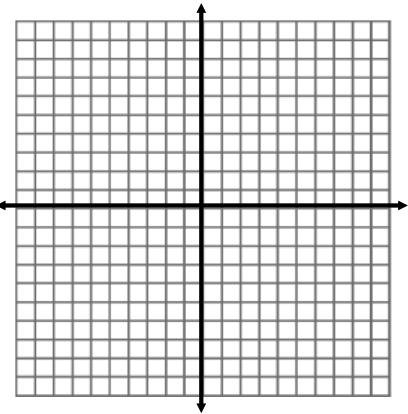 ______________ if and only if _____________The expression  is read as…. Logarithmic Properties =  =  =  = Common LogarithmNatural LogarithmEvaluate: Evaluate: 